Publicado en Madrid el 26/07/2022 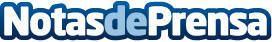 En verano aumenta el interés y búsqueda de inversión inmobiliaria según The Simple RentMuchos españoles aprovechan las vacaciones para visitar inmuebles y poder comparar ofertas de compra. Crece el interés por la inversión inmobiliaria debido al aumento de oferta de viviendas y de la demanda del alquiler
Datos de contacto:The Simple Rent605065567Nota de prensa publicada en: https://www.notasdeprensa.es/en-verano-aumenta-el-interes-y-busqueda-de Categorias: Nacional Inmobiliaria Finanzas http://www.notasdeprensa.es